ΣΥΛΛΟΓΟΣ ΕΚΠΑΙΔΕΥΤΙΚΩΝ Π. Ε.                    Μαρούσι  25 – 10 – 2020                                                                                                                     ΑΜΑΡΟΥΣΙΟΥ                                                   Αρ. Πρ.: 284Ταχ. Δ/νση: Μαραθωνοδρόμου 54                                            Τ. Κ. 15124 Μαρούσι                                                  Τηλ.: 210 8020788                                                                                          Πληροφ.: Φ. Καββαδία (6932628101)     Email:syll2grafeio@gmail.com                                               Δικτυακός τόπος: http//: www.syllogosekpaideutikonpeamarousisou.gr                                                                                                                                                         ΠΡΟΣΔήμο Λυκόβρυσης – Πεύκης, ΥΠΕΣ, ΥΠΑΙΘ                                                                        Κοινοποίηση:                                                                   ΤΑ ΜΕΛΗ ΤΟΥ ΣΥΛΛΟΓΟΥ,  Δ/νση Π. Ε. Β΄ Αθήνας, Δ.Ο.Ε., Συλλόγους Εκπ/κών Π. Ε. Θέμα: « Μετατροπή συμβάσεων των καθαριστριών τρίωρης απασχόλησης που εργάζονται στα Δημόσια Νηπιαγωγεία του Δήμου Λυκόβρυσης – Πεύκης σε πλήρους απασχόλησης ». Από την έναρξη της φετινής σχολικής χρονιάς (2020 – 2021) παρατηρούνται έντονα προβλήματα και ελλείψεις αναφορικά με την καθαριότητα των Δημοτικών Σχολείων και Νηπιαγωγείων του Δήμου Λυκόβρυσης – Πεύκης με εντονότερο το  πρόβλημα στην κάλυψη των αναγκών καθαριότητας των Νηπιαγωγείων του Δήμου Λυκόβρυσης – Πεύκης διότι εξαιτίας της ολιγωρίας του Δήμου και των καθυστερήσεων από την πλευρά των ΥΠΕΣ και ΥΠΑΙΘ οι καθαρίστριες που προσλήφθηκαν αντί να είναι μόνιμες και πλήρους απασχόλησης ή έστω συμβασιούχες πλήρους απασχόλησης κατέληξαν να είναι συμβασιούχες τρίωρης απασχόλησης αμειβόμενες με ελάχιστα χρήματα και εκβιαζόμενες από τη Δημοτική Αρχή του Δήμου Πεύκης ώστε να δουλεύουν υπερωριακά, υπερωρίες που είναι αμφίβολο, σύμφωνα με τα λεγόμενα παραγόντων του ομώνυμου Δήμου, αν θα της πληρωθούν, προκειμένου να καλυφθούν οι αυξημένες ανάγκες των Νηπιαγωγείων για καθαριότητα λόγω της πανδημίας του ιού covid 19.  Το Δ. Σ. του Συλλόγου Εκπ/κών Π. Ε. Αμαρουσίου από την αρχή της φετινής σχολικής χρονιάς έχει αναδείξει το συγκεκριμένο πρόβλημα που υπάρχει στο Δήμο Λυκόβρυσης – Πεύκης και για άλλη μια φορά επισημαίνει την αναγκαιότητα για μετατροπή των συμβάσεων των σχολικών καθαριστριών του Δήμου Λυκόβρυσης – Πεύκης που εργάζονται στα Δημόσια Νηπιαγωγεία του ομώνυμου Δήμου από μερικής απασχόλησης σε πλήρους. Σύμφωνα με την ΚΥΑ που μας κοινοποιήθηκε με αρ. πρωτ. Δ1α/ΓΠ. οικ. 53452/31-08-2020 ΚΥΑ (ΦΕΚ Β΄ 3630/31-08-2020): Η λειτουργία των σχολικών μονάδων γίνεται τηρουμένων κανόνων που περιλαμβάνουν και τον καθαρισμό αιθουσών, επιφανειών και εξοπλισμού μετά από κάθε χρήση. Οι Προϊστάμενοι/-νες, οι Διευθυντές/-τριες των σχολικών μονάδων φροντίζουν ώστε να λαμβάνονται όλα τα κατάλληλα μέτρα ασφάλειας και προφύλαξης μαθητών και εκπαιδευτικών, σύμφωνα με τα ανωτέρω και βάσει των οδηγιών της Διεύθυνσης της Δημόσιας Υγείας του Υπουργείου Υγείας και του Εθνικού Οργανισμού Δημόσιας Υγείας. Ως εκ τούτου απαιτείται :Α) Καθαρισμός και απολύμανση αιθουσών και εξοπλισμού και χώρων σίτισης και τουαλετών πριν και μετά το πρόγευμα. Β) ) Καθαρισμός και απολύμανση αιθουσών και εξοπλισμού και χώρων σίτισης και τουαλετών πριν και μετά το γεύμα. Γ) Καθαρισμός και απολύμανση αιθουσών και εξοπλισμού και χώρων σίτισης και τουαλετών μετά το πέρας λειτουργίας του σχολείου , δηλ. μετά τις 16.00. Όπως είναι φυσικό δεν επαρκούν οι 3 ώρες συνεχούς απασχόλησης των καθαριστριών, καθώς το ωράριο του ολοήμερου σχολείου και Νηπιαγωγείου εκτείνεται από 08:15 έως 16:00. Στη βάση αυτή το Δ. Σ. του Συλλόγου Εκπ/κών Π. Ε. Αμαρουσίου απαιτεί και διεκδικεί να μετατραπούν οι συμβάσεις των ήδη υπαρχουσών καθαριστριών των ολοήμερων Νηπιαγωγείων του Δήμου Λυκόβρυσης – Πεύκης (αλλά και όλων των Δήμων της χώρας) σε πλήρους απασχόλησης, για να μπορέσουν να καλυφθούν οι ανάγκες τόσο το πρωινού όσο και του ολοήμερου ωραρίου λειτουργίας των Νηπιαγωγείων και Δημοτικών Σχολείων μας δεδομένων και των μικρών ηλικιών μαθητών που φοιτούν σε αυτά καθώς και της επικινδυνότητας λόγω της επιδημίας του ιού  Covid 19. Αναμένουμε τις ενέργειές σας προκειμένου σύντομα και με αποφάσεις των ΥΠΕΣ – ΥΠΑΙΘ και των οικείων Δημοτικών  Συμβουλίων (στην προκειμένη περίπτωση του Δημοτικού Συμβουλίου Λυκόβρυσης – Πεύκης) να διευθετηθεί το συγκεκριμένο αυτό θέμα στον Δήμο Λυκόβρυσης – Πεύκης αλλά και σε όλους τους  Δήμους της χώρας που αντιμετωπίζουν ανάλογα προβλήματα. 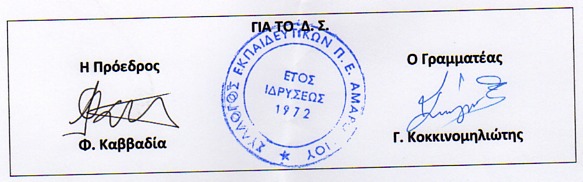 